Přihláška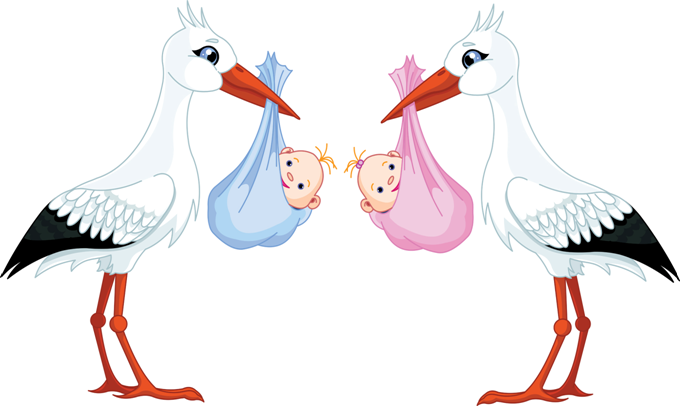 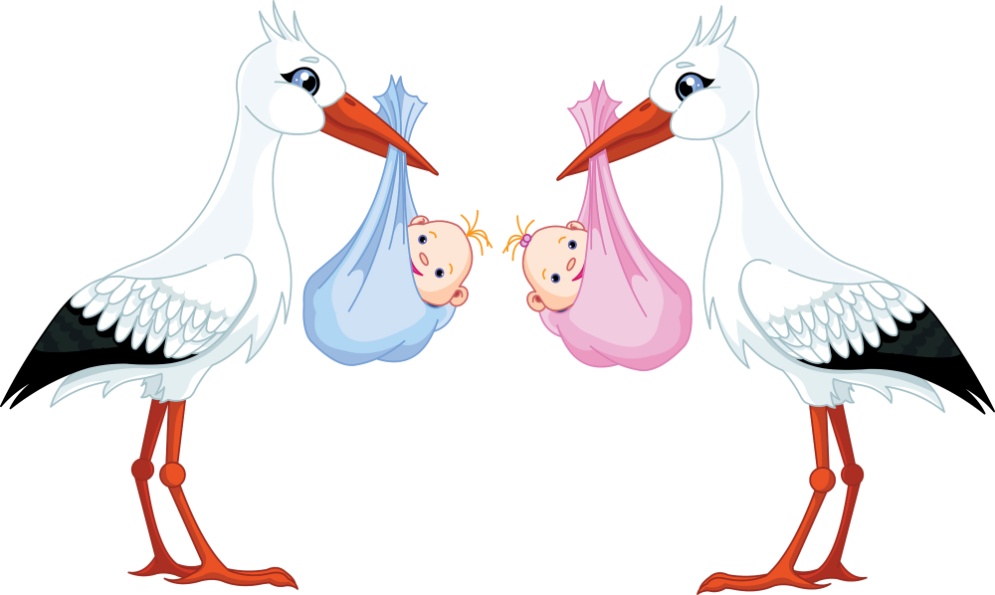 na „Vítání občánků“Vážení rodiče, blahopřejeme Vám k narození Vašeho potomka. Máte-li zájem, aby bylo Vaše děťátko přivítáno jako občánek obce Mičovice, prosíme Vás o vyplnění přihlášky a odevzdání osobně na podatelnu Obecního úřadu Mičovice nebo zaslání poštou na adresu: Obecní úřad Mičovice, Mičovice 23, 383 01 Prachatice. Bližší informace získáte na tel. č. 388 321 329. Jméno a příjmení dítěte:	         ........................................................................................……………….……..…..…….Datum narození dítěte:		        ........................................................................................……………….….……..……...Adresa trvalého pobytu:	        ........................................................................................………………..……..…..…….Jméno a příjmení            	zákonného zástupce:                            ……………………………………………………………………………………………………..…..……………Doručovací adresa                                                                                                                                                                  (pokud se liší od trvalého pobytu):    ........................................................................................……………….…..…………...Kontakt (telefon, e-mail):	        ........................................................................................………………...………..……..Na slavnostní obřad organizovaný Městysem Lhenice Vám bude s předstihem zaslána pozvánka s konkrétním datem a hodinou na Vámi uvedený kontakt. Vítání občánků je určeno pro děti starší 6 týdnů a s trvalým pobytem v Mičovicích a jejich částech.  Pokud nesouhlasíte s fotografováním Vás či Vašeho miminka během obřadu, oznamte toto před začátkem v místě konání matrikářce nebo člence KPOZ.  Obec Mičovice informuje zákonného zástupce občánka (dítěte), že během pořádání akce „Vítání občánků“ jsou pořizovány fotografie spolu s uvedením jména a příjmení včetně data narození dítěte za účelem záznamu                v kronice - pamětní knize Městyse Lhenice a dále za účelem zveřejnění spolu s uvedením jména a příjmení dítěte ve zpravodaji městyse Lhenice - „Moje Lhenicko“. Souhlasím – Nesouhlasím se zveřejněním fotografií z této akce ve zpravodaji městyse Lhenice – „Moje Lhenicko“. Osobní údaje a fotografie jsou zpracovávány pověřenými osobami obecního úřadu Mičovice a úřadu městyse Lhenice nebo volenými zástupci obce Mičovice a městyse Lhenice pouze pro organizační zajištění akce „Vítání občánků“ v souladu s Nařízením Evropského parlamentu a Rady (EU) č. 2016/679, obecné nařízení o ochraně osobních údajů. Datum: ...................................			Podpis zákonného zástupce: ....................................………………..